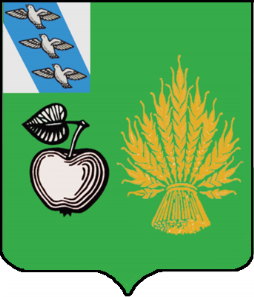 АДМИНИСТРАЦИЯБЕЛОВСКОГО РАЙОНА КУРСКОЙ ОБЛАСТИП О С Т А Н О В Л Е Н И Еот 11.05.2018 №376 307 910 Курская область, сл.Белая В соответствии с ч.6 ст. 8 Федерального закона от 25.12.2008 № 273-ФЗ «О противодействии коррупции», Указом Президента Российской Федерации от 08.07.2013г. № 613 «Вопросы противодействия коррупции», Администрация Беловского района Курской области ПОСТАНОВЛЯЕТ:1. Утвердить Порядок размещения сведений о доходах, расходах, об имуществе и обязательствах имущественного характера муниципальных служащих Администрации Беловского района,  а также сведений о доходах, расходах, об имуществе и обязательствах имущественного характера их супруги (супруга) и несовершеннолетних детей в информационно-телекоммуникационной сети «Интернет» на официальном сайте муниципального образования «Беловский район» и предоставления этих сведений средствам массовой информации для опубликования (Приложение № 1).2. Утвердить прилагаемый Порядок размещения сведений о доходах, об имуществе и обязательствах имущественного характера руководителей муниципальных учреждений Беловского района Курской области,  а также сведений о доходах, расходах, об имуществе и обязательствах имущественного характера их супруги (супруга) и несовершеннолетних детей в информационно-телекоммуникационной сети «Интернет» на официальном сайте муниципального образования «Беловский район» и (Приложение №2).3.Предложить главам муниципальных образований района принять аналогичные порядки размещения сведений о доходах, расходах, об имуществе и обязательствах имущественного характера их супруги (супруга) и несовершеннолетних детей в информационно-телекоммуникационной сети «Интернет» на официальных сайтах органов местного самоуправления Беловского района Курской области4. Утвердить форму сведений  о доходах, расходах, об имуществе и обязательствах имущественного характера муниципальных служащих Администрации Беловского района,  а также о доходах, расходах, об имуществе и обязательствах имущественного характера их супруги (супруга) и несовершеннолетних детей за отчетный период для размещения на официальном сайте муниципального образования «Беловский район» (Приложение № 3).5. Настоящее постановление вступает в силу со дня  его подписания и подлежит размещению на официальном сайте муниципального района «Беловский район» Курской области (http://bel.rkursk.ru).6. Контроль за выполнением настоящего постановления возложить на Управляющего делами Администрации Беловского района А.В.Шепелева.Глава Беловского районаКурской области                                                                               Н.В. ВолобуевПорядок размещения сведений о доходах, расходах, об имуществе и обязательствах имущественного характера муниципальных служащих Администрации  Беловского района,  а также сведений о доходах, расходах, об имуществе и обязательствах имущественного характера их супруги (супруга) и несовершеннолетних детей в информационно- телекоммуникационной сети «Интернет» на официальном сайте Администрации Беловского района и предоставления этих сведений средствам массовой информации для опубликования1. Настоящий Порядок размещения сведений о доходах, расходах, об имуществе и обязательствах имущественного характера муниципальных служащих администрации Беловского района,  а также сведений о доходах, расходах, об имуществе и обязательствах имущественного характера их супруги (супруга) и несовершеннолетних детей в информационно-телекоммуникационной сети «Интернет» на официальном сайте муниципального образования «Беловский район» и предоставления этих сведений средствам массовой информации для опубликования (далее - Порядок) разработан в соответствии с Указом Президента Российской Федерации от 08.07.2013г. № 613 «Вопросы противодействия коррупции».1.1. Сведения о доходах, расходах, об имуществе и обязательствах имущественного характера, представляемые муниципальными служащими Администрации Беловского района, размещаются в информационно-телекоммуникационной сети «Интернет» на официальном сайте муниципального образования «Беловский район» на основании федеральных законов и предоставляются для опубликования средствам массовой информации в порядке, определяемом нормативными правовыми актами Российской Федерации.Подготовку сведений о доходах, расходах, об имуществе и обязательствах имущественного характера муниципальных служащих администрации Беловского района и членов их семьи для опубликования по запросам  средств массовой информации осуществляет специалист по кадровой работе  в Администрации Беловского района.2. На  официальном сайте муниципального образования «Беловский район» размещаются и средствам массовой информации по их запросам предоставляются для опубликования  следующие сведения:а) перечень объектов недвижимого имущества, принадлежащих муниципальному служащему Администрации Беловского района, его супруге (супругу) и несовершеннолетним детям на праве собственности или находящихся в их пользовании, с указанием вида, площади и страны расположения каждого из таких объектов;б) перечень транспортных средств с указанием вида и марки, принадлежащих на праве собственности муниципальному служащему Администрации Беловского района, его супруге (супругу) и несовершеннолетним детям;в)декларированный годовой доход муниципального служащего Администрации Беловского района, его супруги (супруга) и несовершеннолетних детей;г) сведения об источниках получения средств, за счет которых совершены сделки по приобретению земельного участка, иного объекта недвижимого имущества, транспортного средства, ценных бумаг, долей участия, паев в уставных (складочных) капиталах организаций, если общая сумма таких сделок превышает общий доход лица, муниципального служащего Администрации Беловского района,  его супруга (супруги) за три последних года, предшествующих отчетному периоду.3. В размещаемых на официальном сайте муниципального образования «Беловский район» и предоставляемых средствам массовой информации для опубликования сведениях о доходах, об имуществе и обязательствах имущественного характера запрещается указывать:а)иные сведения (кроме указанных в пункте 2 настоящего Порядка) о доходах муниципального образования «Беловский район», его супруги (супруга) и несовершеннолетних детей, об имуществе, принадлежащем на праве собственности названным лицам, и об их обязательствах имущественного характера;б)персональные данные супруги (супруга), детей и иных членов семьи муниципального служащего Администрации Беловского района;в)данные, позволяющие определить место жительства, почтовый адрес, телефон и иные индивидуальные средства коммуникации муниципального служащего Администрации Беловского района, его супруги (супруга), несовершеннолетних детей и иных членов семьи;г)данные, позволяющие определить местонахождение объектов недвижимого имущества, принадлежащих муниципальному служащему Администрации Беловского района, его супруге (супругу) и несовершеннолетним детям, иным членам семьи на праве собственности или находящихся в их пользовании;д) информацию, отнесенную к государственной тайне или являющуюся конфиденциальной.4.Сведения о доходах, расходах об имуществе и обязательствах имущественного характера, указанные в пункте 2 настоящего порядка за весь период замещения должностей муниципальной службы должность, замещение которых влечет за собой размещение сведений о доходах, об имуществе и обязательствах имущественного характера его супруги (супруга) и несовершеннолетних детей, находятся на официальном сайте муниципального образования «Беловский район» и ежегодно обновляются в течении 14 рабочих дней со дня истечения срока установленного для их подачи.5. Размещение на официальном сайте муниципального образования «Беловский район»  в разделе «Сведения о доходах» сведений о доходах, расходах, об имуществе и обязательствах имущественного характера, предоставленных муниципальными служащими Администрации Беловского района, обеспечивается специалистом по кадровой работе отдела организационной и кадровой работы Администрации Беловского района Курской области в срок, установленный пунктом 4 настоящего Порядка.6.Отдел организационной и кадровой работы Администрации Беловского района Курской области:а) в течение трех рабочих дней со дня поступления запроса от средства массовой информации сообщает о нем муниципальному служащему Администрации Беловского района, в отношении которого поступил запрос;б) в течение десяти рабочих дней со дня поступления запроса от средства массовой информации обеспечивает предоставление ему сведений, указанных в пункте 4 настоящего Порядка, в том случае, если запрашиваемые сведения отсутствуют на официальном сайте.7.Информация о представлении муниципальным служащим Администрации Беловского района,  заведомо недостоверных или неполных сведений о доходах, расходах, об имуществе и обязательствах имущественного характера, выявленных специалистом по кадровой работе отдела организационной и кадровой работы, подлежит размещению на официальном сайте муниципального района «Беловский район» Курской области в информационно-телекоммуникационной сети «Интернет».6. Отдел организационной и кадровой работы Администрации Беловского района, несет в соответствии с законодательством Российской Федерации ответственность за несоблюдение настоящего Порядка, а также за разглашение сведений, отнесенных к государственной тайне или являющихся конфиденциальными.Приложение№ 2Утвержден:  постановлением Администрации Беловского района Курской области
от 11.05.2018 №376Порядок размещения сведений о доходах, расходах, об имуществе и обязательствах имущественного характера руководителей муниципальных учреждений Беловского района  Курской области,  а также сведений о доходах, расходах, об имуществе и обязательствах имущественного характера их супруги (супруга) и несовершеннолетних детей в информационно-телекоммуникационной сети «Интернет» на официальном сайте Администрации Беловского района и предоставления этих сведений средствам массовой информации для опубликования1. Настоящий Порядок размещения сведений о доходах, расходах, об имуществе и обязательствах имущественного характера муниципальных служащих администрации Беловского района,  а также сведений о доходах, расходах, об имуществе и обязательствах имущественного характера их супруги (супруга) и несовершеннолетних детей в информационно-телекоммуникационной сети «Интернет» на официальном сайте муниципального образования «Беловский район» и предоставления этих сведений средствам массовой информации для опубликования (далее - Порядок) разработан в соответствии с Указом Президента Российской Федерации от 08.07.2013г. № 613 «Вопросы противодействия коррупции».1.1. Сведения о доходах, расходах, об имуществе и обязательствах имущественного характера лиц, занимающих отдельные должности на основании трудового договора в организациях, созданных для выполнения задач, поставленных перед органами местного самоуправления, а также сведения о доходах, расходах об имуществе и обязательствах имущественного характера их супруг (супругов) и несовершеннолетних детей могут по решению Администрации Беловского района Курской области размещаться информационно-телекоммуникационной сети «Интернет» на официальном сайте муниципального образования «Беловский район» на основании федеральных законов и предоставляются для опубликования средствам массовой информации в порядке, определяемом нормативными правовыми актами Российской Федерации.Подготовку сведений о доходах, расходах, об имуществе и обязательствах имущественного характера руководителей муниципальных учреждений Беловского района  Курской области и членов их семьи для опубликования по запросам  средств массовой информации осуществляет специалист по кадровой работе  в Администрации Беловского района.2. На  официальном сайте муниципального образования «Беловский район» размещаются и средствам массовой информации по их запросам предоставляются для опубликования  следующие сведения:а) перечень объектов недвижимого имущества, принадлежащих руководителю муниципального учреждения Беловского района  Курской области, его супруге (супругу) и несовершеннолетним детям на праве собственности или находящихся в их пользовании, с указанием вида, площади и страны расположения каждого из таких объектов;б) перечень транспортных средств с указанием вида и марки, принадлежащих на праве собственности руководителю муниципального учреждения Беловского района  Курской области, его супруге (супругу) и несовершеннолетним детям;в)декларированный годовой доход руководителя муниципального учреждения Беловского района  Курской области, его супруги (супруга) и несовершеннолетних детей;г) сведения об источниках получения средств, за счет которых совершены сделки по приобретению земельного участка, иного объекта недвижимого имущества, транспортного средства, ценных бумаг, долей участия, паев в уставных (складочных) капиталах организаций, если общая сумма таких сделок превышает общий доход лица, руководителя муниципального учреждения Беловского района  Курской области,   его супруга (супруги) за три последних года, предшествующих отчетному периоду.3. В размещаемых на официальном сайте муниципального образования «Беловский район» и предоставляемых средствам массовой информации для опубликования сведениях о доходах, об имуществе и обязательствах имущественного характера запрещается указывать:а)иные сведения (кроме указанных в пункте 2 настоящего Порядка) о доходах муниципального образования «Беловский район», его супруги (супруга) и несовершеннолетних детей, об имуществе, принадлежащем на праве собственности названным лицам, и об их обязательствах имущественного характера;б)персональные данные супруги (супруга), детей и иных членов семьи руководителя муниципального учреждения Беловского района  Курской области;в)данные, позволяющие определить место жительства, почтовый адрес, телефон и иные индивидуальные средства коммуникации руководителя муниципального учреждения Беловского района  Курской области, его супруги (супруга), несовершеннолетних детей и иных членов семьи;г)данные, позволяющие определить местонахождение объектов недвижимого имущества, принадлежащих руководителю муниципального учреждения Беловского района  Курской области,  его супруге (супругу) и несовершеннолетним детям, иным членам семьи на праве собственности или находящихся в их пользовании;д) информацию, отнесенную к государственной тайне или являющуюся конфиденциальной.4.Сведения о доходах, расходах об имуществе и обязательствах имущественного характера, указанные в пункте 2 настоящего порядка за весь период замещения лицом, должность руководителя муниципального учреждения, замещение которых влечет за собой размещение сведений о доходах, об имуществе и обязательствах имущественного характера его супруги (супруга) и несовершеннолетних детей, находятся на официальном сайте муниципального образования «Беловский район» и ежегодно обновляются в течении 14 рабочих дней со дня истечения срока установленного для их подачи.5. Размещение на официальном сайте муниципального образования «Беловский район»  в разделе «Сведения о доходах» сведений о доходах, расходах, об имуществе и обязательствах имущественного характера, предоставленных руководителем муниципального учреждения Беловского района  Курской области,  обеспечивается специалистом по кадровой работе отдела организационной и кадровой работы Администрации Беловского района Курской области в срок, установленный пунктом 4 настоящего Порядка.6.Отдел организационной и кадровой работы Администрации Беловского района Курской области:а) в течение трех рабочих дней со дня поступления запроса от средства массовой информации сообщает о нем руководителю муниципального учреждения Беловского района Курской области, в отношении которого поступил запрос;б) в течение десяти рабочих дней со дня поступления запроса от средства массовой информации обеспечивает предоставление ему сведений, указанных в пункте 4 настоящего Порядка, в том случае, если запрашиваемые сведения отсутствуют на официальном сайте.7.Информация о представлении руководителем муниципального учреждения Беловского района  Курской области,  заведомо недостоверных или неполных сведений о доходах, расходах, об имуществе и обязательствах имущественного характера, выявленных специалистом по кадровой работе, подлежит размещению на официальном сайте муниципального района «Беловский район» Курской области в информационно-телекоммуникационной сети «Интернет».6. Отдел организационной и кадровой работы Администрации Беловского района, несет в соответствии с законодательством Российской Федерации ответственность за несоблюдение настоящего Порядка, а также за разглашение сведений, отнесенных к государственной тайне или являющихся конфиденциальными.Приложение № 3Утверждена:  постановлением Администрации Беловского района Курской области
от 11.05.2018 №376СВЕДЕНИЯо доходах, расходах, об имуществе и обязательствах имущественного характера муниципальных служащих Администрации Беловского района и руководителей муниципальных учреждений Беловского района Курской области их супруги (супруга) и несовершеннолетних детей за период с 1 января 20__ г. по 31 декабря 20__ г.--------------------------------<1> Сведения указываются, если сумма сделки превышает общий доход лица, за-мещающего муниципальную должность и его супруги (супруга) за три последних года, предшествующих совершению сделки.Об утверждении порядка размещения сведений о доходах, расходах, об имуществе и обязательствах имущественного характера муниципальных служащих Администрации Беловского района и руководителей муниципальных учреждений Беловского района, а также сведений о доходах, расходах, об имуществе и обязательствах имущественного характера их супруги (супруга) и несовершеннолетних детей в информационно-телекоммуникационной сети «Интернет» на официальном сайте муниципального образования «Беловский район» и предоставления этих сведений средствам массовой информации для опубликованияПриложение № 1утвержден к постановлениюАдминистрации Беловского района Курской областиот 11.05.2018 №376NФамилия иДолж-Объекты недвижимо-Объекты недвижимо-Объекты недвижимо-Объекты недвижимо-Объекты недвижимо-Объекты недвижимо-Объекты недвижи-Объекты недвижи-Объекты недвижи-Транс-Дек-Сведения обп/пинициалыностьсти, находящиеся всти, находящиеся всти, находящиеся всти, находящиеся всти, находящиеся всти, находящиеся вмости, находящиесямости, находящиесямости, находящиесяпорт-ларироисточникахлица, чьисобственностисобственностисобственностисобственностив пользованиив пользованиив пользованииныеванныполучениясведениясред-йсредств, засведениявидвидпло-стравидпло-странасред-йсредств, заразмещаютсявидвидпло-стравидпло-странаствагодо-счет которыхобъ-объ-соб-щаднаобъ-щадьраспо-(вид,войсовершенаектаствеьрас-екта(кв. м)ложе-марка)доходсделка1 (виднно-(кв.полополония(руб.)приобретен-стим)же-ного имуще-нияства, источ-ники)1.Супруг (суп----руга)Несовершен----нолетнийребенок